École doctorale « Cognition, Comportements, Conduites Humaines »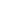 DOSSIER DE CANDIDATURE AU CONCOURS EN VUE 
DE L’OBTENTION D’UN CONTRAT DOCTORAL 2024Décret N°2009-464 du 23 avril 2009 relatif aux doctorants contractuels des établissements publics d’enseignement supérieur ou rechercheLe dossier de candidature devra obligatoirement comporter, dans cet ordre :votre Curriculum Vitae – deux pages maximum ;une lettre de présentation de votre candidature – une page maximum ;un accord signé par le / la directeur.trice de thèse ;un accord signé  du / de la directeur.trice de laboratoire ;votre projet de recherche (dont la bibliographie) – six pages maximum ;un calendrier prévisionnel des étapes du projet de recherche – une page maximum ;un résumé du mémoire de recherche – deux pages maximum ;Pièces à mettre en annexe, dans cet ordre, à l’exclusion de tout autre document :vos relevés de notes de master (M1 et M2) ;une copie des diplômes de second cycle ;votre mémoire de recherche en M2.ÉTAT CIVILDIPLÔMES UNIVERSITAIRES* Pour rappel, seul.e.s les candidat.e.s résidant hors France métropolitaine le pourront, à titre dérogatoire.DATE LIMITE D’ENVOI DU DOSSIER : 27 mai 2024 à midiVotre dossier de candidature doit respecter la mise en page et la police établie. Il doit-être enregistré en un document unique au format .pdf, en tant que : CandidatureCD2024_NOM_Prénom.pdfLe dossier doit être envoyé à l’adresse mail de l’ED : ed261.3ch@u-paris.frLes dossiers non conformes (ne respectant pas la mise en forme ou le nombre maximum de pages demandé, comportant des informations erronées, incomplètes et/ou manquantes) seront refusés.École Doctorale :ED261 3CH Cognition, Comportements, Conduites HumainesÉtablissement de rattachement :Nom et Prénom du candidat :Laboratoire de recherche :Directeur de recherche :Co-directeur de recherche :Intitulé du sujet de recherche :Titre du projet du candidat :Critères d’évaluation pour le concours CD 2024 :- Qualité du dossier académique ;- Qualité scientifique du projet ;- Faisabilité de la thèse en 3 ans ;- Qualité de l’audition.Nom Patronymique :Nom Patronymique :Nom Patronymique :Nom Patronymique :Prénom :Prénom :Prénom :Prénom :Nom Marital :Nom Marital :Nom Marital :Nom Marital :Nationalité :Nationalité :Nationalité :Nationalité :Nationalité :Sexe :Sexe :N° Sécurité Sociale :N° Sécurité Sociale :N° Sécurité Sociale :Situation Familiale :Situation Familiale :Situation Familiale :Situation Familiale :Choisissez un élément.Choisissez un élément.Choisissez un élément.Choisissez un élément.Choisissez un élément.Né(e) le :Né(e) le :Né(e) le :A :A :Pays :Pays :Pays :Pays :Adresse :Adresse :Adresse :Code Postal :Code Postal :Code Postal :Ville :Ville :Ville :Ville :Pays :Pays :Tel :Mail :Mail :Mail :DiplômeDomaineFinalitéMentionMentionMentionLicenceLicenceSpécialitéSpécialitéSpécialitéÉtablissementAnnéeLicenceDiplômeDomaineFinalitéMentionMentionMentionMasterMasterSpécialitéSpécialitéSpécialitéÉtablissementAnnéeMasterDiplômeDomaineFinalitéMentionMentionMentionSpécialitéSpécialitéSpécialitéÉtablissementAnnéePour le concours de l’ED 261, demandez-vous à être auditionné.e en visioconférence* ?☐	Oui☐	NonCandidatez-vous pour un Contrat doctoral de la Région Ile-de-France ?Candidatez-vous pour un Contrat doctoral de la Région Ile-de-France ?☐	Oui☐	NonCandidatez-vous pour un autre type de Contrat doctoral ?Candidatez-vous pour un autre type de Contrat doctoral ?☐	Oui☐	NonSi oui, lequel ? :CURRICULUM VITAE (2 Pages maximum)CURRICULUM VITAE (2 Pages maximum)PRESENTATION DE LA CANDIDATURE (1 Page maximum)PRESENTATION DE LA CANDIDATURE (1 Page maximum)ACCORD SIGNÉ PAR LE / LA DIRECTEUR.TRICE DE THÈSEACCORD SIGNÉ PAR LE / LA DIRECTEUR.TRICE DE THÈSEACCORD SIGNÉ PAR LE / LA DIRECTEUR.TRICE DE LABORATOIREACCORD SIGNÉ PAR LE / LA DIRECTEUR.TRICE DE LABORATOIREPROJET DE RECHERCHE (6 Pages maximum – Bibliographie incluse)PROJET DE RECHERCHE (6 Pages maximum – Bibliographie incluse)CALENDRIER PRÉVISIONNEL (1 Page maximum)1/1RÉSUMÉ DU MÉMOIRE DE RECHERCHE (2 Pages maximum)RÉSUMÉ DU MÉMOIRE DE RECHERCHE (2 Pages maximum)ANNEXES